PCI-1601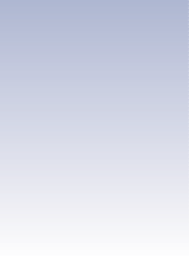 2 # RS-422/485 PCI    PCI-1602	ø !" 2 # RS-422/485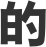 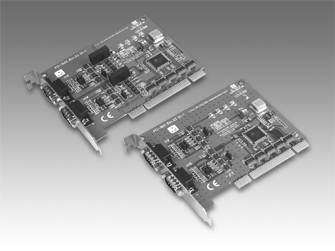 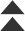 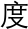 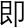 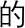 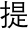 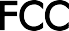 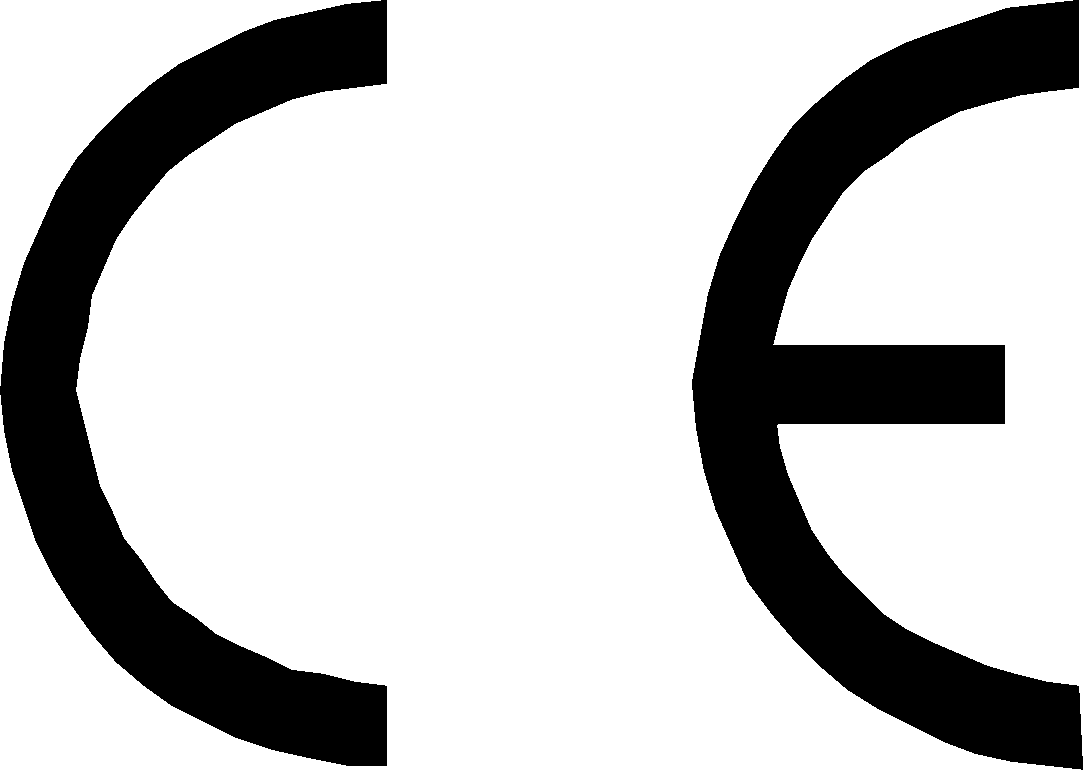 $äPCI-1601   PCI-1602 %— ! PCI 2.1 õ  !"# 2  # RS-422/485 PCI  fi !;  " 2    !"#$%&' RS-422/485  #   $ !"#:921.6kbps  § 	# ¼ !"#$%&'Windows ‡  !flfi !"$%&' 128 y; FIFO     ! 16PCI952 UART  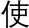 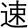 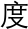 ƒ,    !" CPU   ½ !$ƒ PCI-1601   PCI-1602  $ !"#$;  !"#$%&'(*,-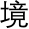 PCI-1602  $ 3000 VDC (PCI-1602A/B)   fi !"#$%&   !"#$ PC    !fi[ !"#$%'  )*+,./01fiJ !"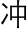    !"#;  !"#$%&'()*   !"#$%&'&( 2500 VDC     !"#  $%&'()  *+,- (PCI-1601B   PCI-1602B) ƒfl !"  4 "#$%&'  )*+,- ICOM Tools,$ƒ !$"#$%&'()*+, PCI ƒ   !"ICOM Tools  fi !"#%  '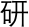 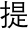  ¼ !"#$%'()*+;  !"# PC    !"# fi !"#$%&'( $ !"#$%&'()*+ICOM Tools ¾$ "#$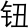  ICOM fi !fi$ô  !	PCI õ 2.1 fi $ !"#$ PCI   !"#$ &'( IRQ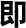 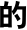 ®$	5, 6, 7, 8[	1, 1.5, 2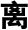 ◆◆◆◆◆◆◆◆fi !PCI-1601A	2 # RS-422/485 PCI fi PCI-1601B	2   # RS-422/485 PCI    fi !  !"#$PCI-1602A	2   # RS-422/485 PCI    fi !  !"#$PCI-1602B	2   # RS-422/485 PCI    fi !  !"#$◆◆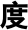 ◆◆10-4